CONCURSO PARA A CRIAÇÃO DO LOGOTIPO DO EVENTO III Encontro de Química e Física REGULAMENTO DO CONCURSO 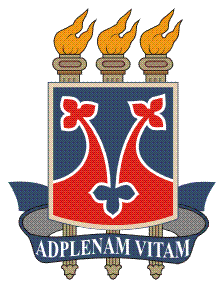 Capítulo I - Dos objetivos e participantesArt.1°. O concurso tem como objetivo selecionar um logotipo para ser utilizado no evento III Encontro de Química e Física, realizado pela UNIVERSIDADE ESTADUAL DO SUDOESTE DA BAHIA (UESB) Campus Itapetinga.Art.2°. Poderão participar do concurso todos os acadêmicos regularmente matriculados em qualquer um dos cursos da UESB e alunos regularmente matriculados no ensino médio no município de Itapetinga.Capítulo II - Das inscriçõesArt.3°. Poderão ser inscritas apenas propostas individuais ou coletivas e inéditas, de acordo com a finalidade do Concurso, produzidas por iniciativa dos participantes inscritos.§ 1°. Na proposta de logotipo deverá constar: a. O nome do evento: “III Encontro de Química e Física “; b. Elementos gráficos que remetam ao evento. § 2°. O logotipo não deverá conter nenhuma marcação de identificação do autor.§3°. Cada autor deverá inscrever no máximo 1 (uma) proposta de logotipo.§4°. Serão aceitos desenhos feitos em papel A4, quanto desenhos feitos em computador. §5°. Os desenhos devem ser enviados para o e-mail do evento (enc.quifis.uesb@gmail.com) juntamente com as fichas de inscrição devidamente preenchidos ou colocados nos envelopes disponibilizados nas escolas.§6°. Não serão aceitas propostas feitas após o período de inscrição.Art.4°. No ato da inscrição deverá ser entregue a ficha de inscrição com a Declaração (Concordância do Regulamento e utilização da obra);Art.5°A assinatura do participante e na ficha de inscrição implicará na aceitação plena das condições estabelecidas neste regulamento.Capítulo II – Dos PrazosArt. 6° Os prazos de realização do evento seguem conforme segue:Inscrições e submissão de propostas: 11/03/2019 à 20/03/2019Avaliação pela comissão julgadora da UESB: 21/03/2019 e 22/03/2019Divulgação no Instagram (encontro.quifis.uesb) dos 10 selecionados: 22/03/2019Abertura de votação pelo Instagram: 22/03/2019Divulgação dos 3 logotipos mais votados: 26/03/2019Capítulo III - Do julgamento das propostasArt.7°. A Comissão Julgadora do Concurso será composta por 3 membros designados pela comissão responsável pela realização do evento III Encontro de Química e Física. Art.8°. Serão considerados os seguintes critérios de julgamento dos trabalhos: a. Criatividade (inovação conceitual e técnica): 20%; b. Originalidade (desvinculação de outras marcas existentes): 20%; c. Comunicação (concisão e universalidade): 20%; d. Aplicabilidade (em variadas dimensões, sobre diferentes fundos, em preto e branco e em tons de cinza): 20%; e. Descrição do Conceito (significado do logotipo): 20%. Art.9°. Os dez melhores trabalhos serão classificados para a segunda etapa onde serão ranckeados por quantidade de votos na página do Instagram do evento.Art.10°. Os trabalhos que não estiverem em consonância com o presente regulamento serão automaticamente desconsiderados, não cabendo qualquer recurso do autor.Capítulo IV – Do resultado finalArt.11°. O resultado do concurso será divulgado no dia 26 de março de 2019, nas redes sociais do evento. Capítulo V- Das premiações Art.12°. Os três melhores logotipos serão premiados.§1°. O primeiro prêmio: Mochila para Notebook, Tênis Azaleia e Inscrição no Evento.§2°. O segundo prêmio: Um Mês de Aulas Grátis de Muay Thai, Tênis Azaleia e Inscrição no Evento.§ 3°. O terceiro prêmio: Fones sem fio e Inscrição no Evento.Art.12°. No caso do logotipo selecionado entre os dois melhores for de uma equipe o prêmio deverá ser dividido igualmente entre os autores.Art.13°. A premiação se dará no dia de 27/03/2019 a 28/03/2019 conforme acordo com os ganhadores e a entrega do certificado será na abertura do evento 16/07/2019.Capítulo VI - Das disposições finaisArt.14°. A inscrição neste Concurso, por parte do concorrente, implicará na aceitação das normas expressas neste regulamento. Art.15°. O vencedor do concurso deverá manter uma cópia em arquivo do logotipo e prestar auxílio para utilização do mesmo, caso necessário, à comissão organizadora do concurso. Art.16°. A decisão da Comissão Julgadora será soberana e de caráter irrevogável, não cabendo qualquer recurso por parte dos participantes.  Art.17°. Os casos omissos neste regulamento serão resolvidos pela Comissão Julgadora do Concurso.Art.18°. Informações complementares podem ser acompanhadas das redes sócias do evento: Site: equifis.blogspot.com.br; Instagram: encontro.quifis.uesb .ANEXO IIDENTIFICAÇÃO - PARTICIPANTE DO CONCURSO Nome: ___________________________________________________Sexo F ( ) M ( ) Data Nascimento: ____/_____/______ RG:________________ CPF:_________________ Endereço:_____________________________________________________________ Bairro:__________________ Cidade:____________________ CEP:___________________ Tel. Residencial:( ) ___________Cel.( )______________ E-mail:_____________________________________________ Declaro serem verdadeiros todos os dados constantes neste formulário, assim como estar ciente e de acordo com todas as condições que regem o regulamento do Concurso “Logotipo do III Encontro de Química e Física”, e a cessão gratuita e incondicional dos direitos autorais sobre a obra concorrente para o Instituto._________________________________AssinaturaAnexo II cronograma Fase Data InscriçãoJulgamento pela comissão Julgamento  pelas redes sociaisResultado